Raporti Vjetor FinanciarPër vitin e përfunduar me 31 dhjetor 2021Neni  13Pasqyra e pranimeve dhe pagesave në para të gatshme Shënim: Pagesat nga palët e treta prezantohen në shënimin 13 në përputhje me SNKPS 2017, efektive nga 1 janari 2019.Neni  14Raporti i ekzekutimit te buxhetitVërejtja : Te  Hyrja e parasë se gatshme nuk janë te paraqitura te hyrat qe grumbullohen nga niveli Qendror : Te hyrat nga gjykata 53,212.10€ +Te hyrat nga dënimet ne trafik nga MF-ve ne vlere 612,285.95€, ndërsa janë paraqit pranimet nga donacionet 2021 ne vlere 39,854.26€ dhe mjetet e kthyera nga pagesat e vitit 2020 ne vlerë 912.45€. Te daljet-realizimi i buxhetit kemi paraqitur te gjitha shpenzimet nga  te gjitha fondet burimore: 04 Huamarrja+10 Grand Qeveritar+21, 22 Te hyrat vetanake dhe te barturat + shpenzimet nga donacionet e vitit 2021 dhe ato te bartura nga viti paraprak.Neni  15Shënimet shpjeguese për pasqyrat financiare Shënimi 11.	Politikat kontabëlPasqyrat Financiare për vitin e përfunduar me 31 dhjetor 2021 janë përgatitur sipas Standardeve Ndërkombëtare të Kontabilitetit të Sektorit Publik të vitit 2017 “Raportimi Financiar sipas Kontabilitetit të bazuar në para të gatshme”, i përmbushin të gjitha obligimet raportuese që dalin nga Ligji Nr. 03/L-048 për Menaxhimin e Financave Publike dhe Përgjegjësitë, të plotësuar dhe ndryshuar me Ligjin nr. 03/L-221, Ligjin nr. 04/L-116,Ligjin nr. 04/L-194,Ligjin nr. 05/L-063 dhe Ligjin nr. 05/L-007.1.1	Informata për organizatën buxhetore (aktivitetet, legjislacioni, etj)Entitet i sektorit publik Komuna e Gjakovës ka përgatitur Pasqyrat Financiare në harmoni me kërkesat e Ligji Nr. 03/L-048 për Menaxhimin e Financave Publike dhe Përgjegjësitë, të plotësuar dhe ndryshuar me Ligjin nr. 03/L-221, Ligjin nr. 04/L-116,Ligjin nr. 04/L-194,Ligjin nr. 05/L-063 dhe Ligjin nr. 05/L-007.Sipas LMFPP Komuna e Gjakovës nuk operon me llogarinë e vet bankare. Qeveria operon me funksion të centralizuar të Thesarit i cili e administron pranimin e parave të gatshme të mbledhura nga të gjitha entitetet buxhetore gjatë vitit financiar. Pagesat e bëra në këtë llogari sa i përket Komunës së Gjakovës janë të paraqitura në kolonën e llogarisë së Vetme të Thesarit në Pasqyrën e Pranimeve dhe pagesave të Parave të Gatshme.Pagesat nga palët e treta Në zbatim të SNKSP 2017 pagesat nga palët e treta shpalosen në shënimin 13.1.3 Shumat raportueseShumat raportuese nga neni:13 deri te neni 15 janë në `000 (mijë) Euro (€),16 deri te neni 24 shumat janë shuma e plotë Euro (€).1.4 Valuta raportueseShumat janë raportuar në valutën Euro (€),1.5 Data e autorizimitAutorizohen me datën e nënshkrimit te deklaratës për Pasqyrat Financiare nga Zyrtari Kryesore Administrativë dhe Zyrtari Kryesore Financiar.Neni 14.6Shpalosja e ndarjeve fillestare dhe finale të buxhetit Shpalos në detaje shënimet në tabelë: Daljet-buxhetit final dallon nga buxheti fillestar për pranimet nga donacionet =108,206.71€ + te hyrat vet anakë te bartura nga vitet paraprake =960,009.36€ +rritje buxhetore nga huamarrja nga linja vertikale +96,142.83€ -16,857.01€ me rastin e bartjes se inspektoreve ne kuadër te Ministrisë + 71,000.00€ pranime nga Ministria për vërshimet - Shpërndarja e rezervave 465,000.00€ në Kapitale 465,000,00€+ paga shtesë për Covid 19= 560,839.63€ + 1,045,499.24€ mjete shtesë ne paga për pagesat e përmbaruesve për paga jubilare dhe pagesat e shujtave dhe transportit te Profesorëve +Rritje buxhetore 650,00.00€ (100,000.00€ M &Shërbime dhe 550,000.00€ ne Kapitale) dhe zbritje buxhetore ne Kapitale 664,793.00€ për pagesat për impiantin ndaj marrëveshjes me KFW  Shënimi 2 deri 12 Prezantim i ndryshimeve materialePër dallim prej shënimeve 2 deri 12, këto shënime  përdoren për të sqaruar dallimin material  në kolonën D (neni 14) , domethënë dallimin material të realizimit të buxhetit. SNKSP  në bazë të parasë se gatshme kërkon të sqarohen dallimet materiale. Varësisht nga madhësia e dallimit, nuk kanë nevojë të ofrohen shpjegime për të gjitha kategoritë, andaj mund të kërkohen ndryshime në sistemin e numërimit të shënimeve. Kur të sqarohen dallimet e ndonjë kategorie të ndarjes, duhet të jepet përmbledhja e natyrës së ndryshimit. Shënimi 2   Paga dhe rroga Shpalos në detaje  shënimet e pasqyruara në tabelë: Nga shpenzimet  e pagave kemi Pagesa për Covid 19 ne vlere 560,839.63€Shënimi 3   Mallra dhe shërbimeShpalos në detaje shënimet në tabelë: Shpenzimet  M & Shërbime janë paraqitur nga te gjitha fondet burimore. 04 , 10, 21, 22 dhe nga donacionetShënimi 4	Shpenzime komunaleShpalos në detaje shënimet në tabelë: Karakteristik është e vlera e madhe e pagesave nga gjykata mjete këto te pa planifikuara.Shënimi 5  Subvencione dhe transferimeShpalos në detaje  shënimet në tabelë: Ketë vite kemi shpërndarë mjete për bursa, biznese te vogla, mjekime dhe aktivitete kulturore si dhe për ndihma individuale.Shënimi 6   Shpenzime kapitale                                      Shpalos në detaje  shënimet në tabelë:  Ne Shpenzimet Kapitale janë paraqitur shpenzimet nga te gjitha fondet burimore dhe shpenzimet nga huamarrja, pagesat nga donatoret, Shënimi 7    TjeraShpalos në detaje shënimet në tabelë:   108.106,13€ mjete këto ne depozita ne Thesar për shpronësime te pronave nga viti 2018+ 68,630.00€ nga viti 2021 ne total =176,736.13€Shënimi 8   Te hyrat tatimoreShpalos në detaje shënimet në tabelë: Kemi paraqit te hyrat Tatimore nga Tatimi ne pronëShënimi  9	Të hyrat jo tatimoreShpalos në detaje shënimet në tabelë:  Kemi pasur një rritje ne grumbullimin e te hyrave për shkak te aktivitetit te shtuar. Ne tabelë nuk janë paraqit te hyrat direke MFE dënime ne trafik 612,285.95€ + te hyrat nga Gjykatat ne vlere 53,212.10€ total dhe te hyrat nga taksa pyjore 0,00€ ne total   = 665,498.05€Shënimi  10	 Të hyrat e dedikuaraShpalos në detaje  shënimet e pasqyruara në tabelë:Shënimi 11   Grantet e përcaktuara të donatorëveShpalos në detaje  shënimet e pasqyruara në tabelë:Shënimi 12   Tjera Shpalos në detaje shënimet në tabelë:Shënimi 13  Pagesa nga palët e treta        Shpalos tabelën në detaje si në tabelën në vijim aneks 1: Pagesa nga palët e treta për vitin 2020 nuk këna pasur.Neni  16  Raport për të arkëtueshmetTë arkëtueshmet (zbatohet për organizatat që mbledhin të hyra)  Shpalos ne PF tabelën në detaje dhe sipas formatit si Aneks 1:           Neni  17    Raport për detyrimet (faturat) e papaguara  Shpalos ne PF tabelën në detaje dhe sipas formatit si Aneks 2 Obligimet e mbetura janë shpenzime kryesisht te muajit Dhjetor Te obligimet e mbetura financiaren kemi paraqitur edhe fatura e pranuara dhe protokolluar ne vitin 2022 por qe janë obligime te vitit 2021  Shpalos ne PF tabelën në detaje dhe sipas formatit si Aneks 2          Neni 18    Detyrimet kontingjente    Neni 19    Raport për pasurinë jo financiare              Neni 19.3.1  Pasuritë kapitale (me vlerë mbi 1000 Euro)            Neni 19.3.2  Pasuritë jo kapitale (me vlerë nën 1,000 Euro)Shpalos ne PF tabelën në detaje në vijim si  Aneks 3: Te pasurit jo kapitale janë paraqitur vlera e pajisjeve nga viti paraprak dhe shtesë vlera e pajisjeve te blera gjate vitit 2020-2021 pasi qe sobveri qendror nuk ishte funksional dhe ne pa mundësia për qasje ne vitin 2020-21, për regjistrimin e blerjeve te kryera Kemi përdorur program e përgatitur nga Komuna dhe USAJD.                Neni 19.3.3  Stoqet          Neni 20    Raport për avancet e pa arsyetuara Shpalos me poshtë në detaje shënimet nga tabela:Avansi i kthyer(Ptksh) me 13/01/2022 është mbyllur ne afat Ligjor sipas Rregullores MF-ve01/2018 për përfundimin e vitit fiskal neni 17.1 qe parasheh kthimin deri me 15/1/2022  Neni 21     Raport për të hyrat vetanake të pashpenzuara            Neni 22    Raport për bilancet e pashpenzuara të Fondit Zhvilli bilancet e pashpenzuara të Fondit Zhvillimor në Mirëbesim          Neni 23     Raport për të hyrat e dedikuara
        Neni 24    Raport për fondet e donatorëve të pashpenzuaraNeni 25    Raport për numrin e punëtorëve sipas listës së pagaveNeni 26  Raport për numrin e të punësuarve jashtë listës së pagaveNeni 27  Raport për numrin e të punësuarve me kontrate për shërbime te veçantaSqarim: Shpalos arsyen e angazhimit, kohëzgjatjen, qëllimin dhe listën e personave te angazhuar. Neni 28  Raport për gjendjen/zbatimin e rekomandimeve të Zyrës Kombëtare të Auditimit ( ZKA) Shpalos në detaje shënimet në tabelë:shpalos rekomandimet e bartura nga viti paraprak dhe te pazbatuara, përpjekjet e bëra dhe rezultatetshpalos nivelin e zbatimit te rekomandimeve te auditimit te brendshëm te OBNumri i rekomandimeve të dhëna dhe numri i rekomandimeve të zbatuara nga Auditimi i Brendshme në periudhën 2021 është si më poshtë:shpalos rekomandimet e bartura nga viti paraprak dhe te pazbatuara, përpjekjet e bëra dhe rezultatetshpalos nivelin e zbatimit te rekomandimeve te auditimit te brendshëm te OB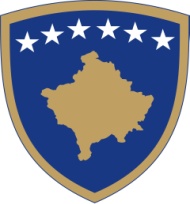 Republika e KosovësRepublika Kosova-Republic of KosovoEmri i organizatës buxhetore në gjuhen shqipeEmri i organizatës buxhetore në gjuhen serbePërshkrimi:Viti 2021Viti 2021Numri i rekomandimeve të dhëna  në raportet e auditimit:10100 %Numri i rekomandimeve të zbatuara:550.0 %Numri i rekomandimeve në proces:550.0 %Numri i rekomandimeve të pazbatuara:Nuk ka0